TURQUIA CON ISLAS GRIEGAS13 DÍAS / 11 NOCHESSALIDAS: VIERNES Y SABADOS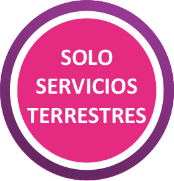 ITINERARIODÍA 01		MÉXICO – ESTAMBULSalida en vuelo internacional con destino a Estambul. Noche a bordo.
DÍA 02	ESTAMBULLlegada al aeropuerto de Estambul. Recepción por personal de nuestro equipo y traslado al hotel. Tiempo para su descanso o actividades personales. Alojamiento.DÍA 03	ESTAMBULDesayuno. Día libre para disfrutar de la ciudad. Posibilidad de realizar excursiones facultativas: Excursión de día completo que incluye los monumentos más significativos de  Estambul como la Plaza del Hipódromo, visita de la Mezquita Azul, visita de Santa Sofía.  Almuerzo y por la tarde visita del Palacio de Topkapi, antigua residencia de los Sultanes Otomanos. Tiempo libre en Gran Bazar. Traslado al hotel.DÍA 04	ESTAMBUL - ANKARA – CAPADOCIADesayuno. Salida hacia Ankara pasando por las montañas de Bolu, llegada a la capital de la Republica y visita del Mausoleo de Ataturk; fundador de la república turca. Más tarde Continuación hacia Capadocia. A su paso veremos el segundo lago más grande de Turquía, lago Salado. Llegada al hotel, cena y alojamiento.DÍA 05	CAPADOCIADesayuno y salida para la visita de esta maravillosa región, una mezcla de los caprichos de la naturaleza y el arte humano. Visita del museo al aire libre de Göreme con las iglesias rupestres decoradas con frescos. Paradas en los valles de Avcilar y Güvercinlik donde se disfruta de un increíble paisaje lunar. A continuación, se visitará un centro de joyas y piedras típicas de Capadocia y un taller de alfombras para aprender sobre su producción. Cena y alojamiento. (En Capadocia tendrán posibilidad de realizar una excursión en globo aerostático opcionalmente al amanecer y participar en un espectáculo de bailes folklóricos en una típica cueva con bebidas regionales ilimitadas).DÍA 06	CAPADOCIADesayuno y salida hacia la ciudad subterránea de Özkonak o Mazi excavadas por las primeras comunidades cristianas. Visita de Çavusin, un pueblo típico de la región con sus casas de diferentes culturas. Recorrido por el valle de Pasabag. A continuación, visita del valle de Uçhisar donde se puede contemplar la antigua fortaleza excavada en la roca. Visita del Valle de Amor donde veremos las formaciones más curiosas de Capadocia. Cena y alojamiento.
DÍA 07		CAPADOCIA - KONYA – PAMUKKALEDesayuno y salida hacia Konya. En la ruta visita de una posada medieval de la Ruta de Seda. Continuación hacia Pamukkale maravilla natural de gigantesca cascada blanca, estalactitas y piscinas naturales procedentes de fuentes termales. Cena y alojamiento.
DÍA 08	PAMUKKALE - EFESO - ZONA DE KUSADASIDesayuno y visita de Pamukkale, famosa por sus cascadas calcáreas petrificadas que se han formado a causa de la cal del agua que emana en la zona. Visita de Hierápolis que posee una necrópolis de más de 150.000 tumbas. Salida hacia Éfeso, la capital de Asia Menor en la época Romana. Visita de los vestigios arqueológicos donde se destacan el Templo Adriano y la Biblioteca de Celso. A continuación, visita de la Casa de Virgen María y por la tarde visita de centro de productos de pieles. Traslado al hotel, cena y alojamiento.
DÍA 09	KUSADASI - PATMOS (CRUCERO)Desayuno y por la mañana traslado al puerto para para embarcar en crucero donde disfrutaran pensión completa con bebidas limitadas en los próximos días. A la hora indicada zarpamos hacia pequeña isla de Patmos, lugar de peregrinación sobre todo para los cristianos ortodoxos. Desembarque en lanchas (Si las condiciones de tiempo permiten).  Recomendamos visitar Monasterio Fortaleza de San Juan, Biblioteca, Archivo y Gruta del Apocalipsis. O si lo desean pueden disfrutar de la playa. Regreso al barco. Cena y alojamiento.DÍA 10		CRETA (HERAKLION) - SANTORINI (CRUCERO)Pensión completa a bordo. Llegada a Heraklion (Creta) a las 07:00h. Desembarque en Heraklión capital de Creta. Opcionalmente visitaremos el Palacio Minoico de Cnossos, uno de los más importantes de la civilización minoica. Regreso al muelle. Zarpamos con destino a la bella isla de Santorini. Desembarque en lanchas (Si las condiciones de tiempo permiten). Tiempo para pasear por sus calles estrechas contemplando las impresionantes visitas. A la hora indicada regreso al barco. Cena y alojamiento.
DÍA 11		ATENAS - MYKONOS (CRUCERO)Pensión completa a bordo. Llegada a Atenas. Desembarque y visita panorámica que nos lleva por las zonas más importantes de la ciudad, como la Tumba del soldado desconocido, el Parlamento y el Estadio Panatinaikon, donde se celebraron los primeros Juegos Olímpicos de la era moderna. Continuación hacia el Partenón, símbolo clásico de la arquitectura, construido totalmente en mármol blanco. El Partenón es el mayor Templo erigido en honor a la diosa Atenea. Regreso al muelle. Embarque y viaje hacia famosa isla de Mykonos, capital de la diversión por excelencia. Tiempo para pasear por sus calles, degustar su gastronomía y sacar fotos. A la hora indicada regreso al barco. Noche a bordo.
DÍA 12		KUSADASI - BURSA – ESTAMBULDesembarque en Kusadasi a las 07:00hrs. Salida hacia Bursa. La primera capital de Los Otomanos. Visita de la Mezquita Verde y Mausoleo de Verde y visita del Bazar de Seda. Seguiremos hacia Estambul cruzando la bahía de Izmir por ferry o por el nuevo puente que comunica ambas orillas del Mar Mármara. Llegada al hotel. Alojamiento. **En caso de no tener mayoría suficiente el tramo Kusadasi - Estambul se hará en avión y en este caso no habrá posibilidad de visitar Bursa**DÍA 13		ESTAMBULDesayuno. A la hora indicada transfer al aeropuerto.-------------------------------------------------------------------------------------------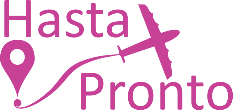 TARIFAS POR PERSONASUPLEMENTOS HOTELEROS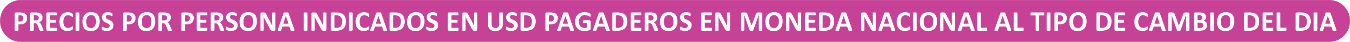 Precios vigentes hasta noviembre 2023, sujeto a disponibilidad.Precios sujetos a cambio sin previo aviso y a disponibilidad.Mínimo dos pasajeros viajando juntos.Posibilidad de suplemento tarifa cena Noche Vieja en salidas que coinciden con 31 de diciembre. Los suplementos de temporada alta podrían aplicar de acuerdo con la disponibilidad aérea.Tarifa de menor consultarTarifa de infante consultarEl orden de las visitas puede variar en función del día de salida, manteniendo las visitas programadas. CONDICIONES PARA MENORES Se considera Infante de 0 a 1 año 11 meses de edad, (no se asigna asiento en avión y en circuito) y tendrá que pagar parte proporcional de la tarifa aérea e impuestos.Menores entre los 2 y 3 años 11 meses de edad, solo pagará tarifa aérea.La tarifa de menor es aplicable entre los 4 y 06 años 11 meses de edad, compartiendo habitación con 2 adultos. (se dará cama supletoria en la habitación para el menor, por lo que se asignará habitación triple). Menores de 7 años en adelante paga tarifa de Adulto.NOTAS:Menores de edad viajando sin sus padres deben llenar el Formato SAM.HOTELES PREVISTOS Lista de hoteles más utilizados. Los pasajeros pueden ser alojados en hoteles descritos o similares de igual categoría.INCLUYE3 noches en Estambul en hotel 4*.3 noches en Capadocia en hoteles de 4/5*.1 noche en Pamukkale en hoteles 4/5*.1 noche en la zona de Kusadasi en hoteles de 4/5*.3 noches de crucero.Pensión Completa en crucero + bebidas locales durante las comidas.Visita de Atenas desde el crucero.Visita en Ankara, Konya, Pamukkale y Efeso.Tour Capadocia oculta.Tour Capadocia Fantástica.Traslados en todo el recorrido.8 desayunos y 5 cenas (sin bebidas)Documentos electrónicos. NO INCLUYEGastos personales.Propinas obligatorias por persona en USD 50 (a pagar en destino).Tasas Portuarias del Crucero: 199 USD netos por Pax.Ningún servicio no especificado.Traslados que no se especifiquen en itinerario.Tours opcionales y actividades durante los días libres.Pueden aplicar impuestos locales hoteleros a pagar directo en destino.El seguro turístico incluido sólo es en servicio terrestre, el cual tiene una cobertura mínima.Impuestos de combustible 1.85 € por persona por día pagaderos en destino (obligatorios).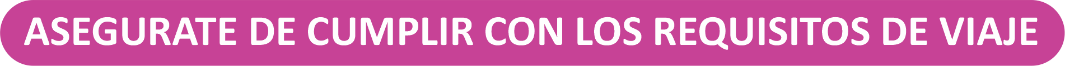 Para mayor información consulta con tu ejecutivo de ventas.TEMPORADATRIPLEDOBLESENCILLO10 /03 – 11/0327/10 – 11/11$848 USD$848 USD$1,467 USD24/03 – 25/03$919 USD$919 USD$1,538 USD31/03 al 29/04
28/07 al 12/08
20/10 al 21/10$1,162 USD$1,162 USD$1,781 USD05/05 – 13/0526/05 – 27/0530/06 – 22/0718/08 – 26/08$1,219 USD$1,219 USD$1,838 USD19/05 – 20/0502/06 – 24/0601/09 – 09/0906/10 – 14/10$1,302 USD$1,302 USD$1,921 USDTEMPORADA:TRIPLEDOBLESENCILLO19/05 al 20/05$203$203$27602/06 al 24/06$203$203$27601/09 al 09/09$203$203$276       06/10 al 14/10$203$203$276CIUDADHOTELESTAMBULRamada Istanbul Old City / Tryp Istanbul TopkapiCAPADOCIAPerissia Hotel / Mustafa Capadocia ResortPAMUKKALEAdempira Thermal & SpaKUSADASIFaustina Hotel & SpaCRUCEROCelestyal Cruises 